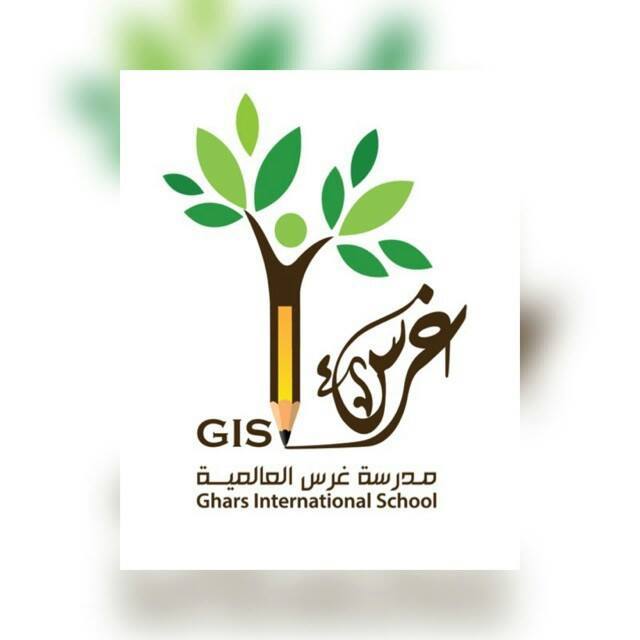 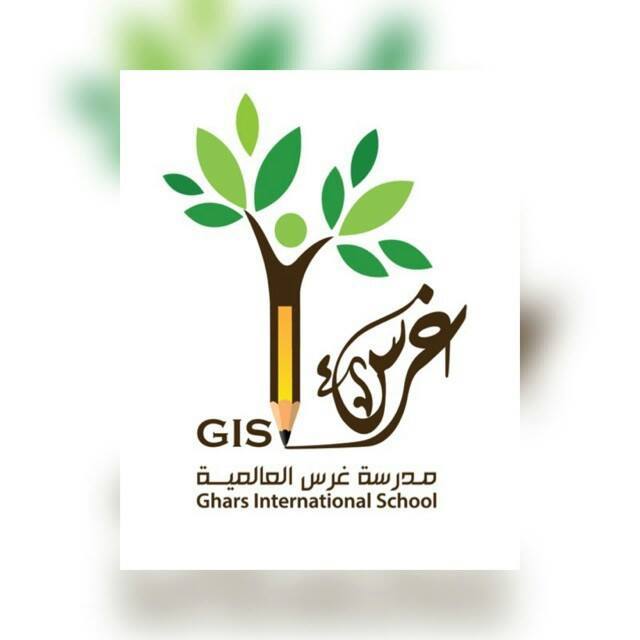 A letter to pupils from your teachers. You have a right.You have a right to be listened to.You have a right to be valued.You have a right to be treated fairly.You have a right to be safe.You have a right to excellent teaching.You have a right to a fair balance between work and play.You have a right to enjoy your school.Teacher expectationsUniformWe will dress smartly. We will wear sensible shoes. We will not chew gum or talk on our mobile phones while we are teaching you. AttendanceWe will come to school everyday unless we are really sick. We will come to school everyday unless we have training. We love learning too! BehaviourWe will always treat you with respect. We will never laugh at you, call you names or make you feel stupid. We will never swear at you, or in front of you, or accept any bad language. We will never physically hit you, or hurt you in any way, or allow anyone else to hurt you. HomeworkWe have homework too! We are always looking for ways to make your learning fun. Pupil expectationsUniformYou must wear correct school uniform.You must wear correct school black shoes. Trainers, coloured shoes or flip-flops are not allowed. Girls may wear one pair of small earrings. Make up is not allowed. You must have a sensible hairstyle. Shaving patterns in boys hairstyles is not allowed.Girls:Boys:AttendanceYou must come to school everyday unless you are really sick, or you injure yourself.You must come to school everyday unless you have a medical appointment. If your appointment does not last all day, then you should come back to school. Learning is important!BehaviourYou must listen to your teachers and do as you are told. Trust that they have your best interest at heart. You must always treat others with respect, both in word and action. You must never laugh at someone else, call someone bad names or make them feel stupid. You must never swear. Please be warned that we will not accept swearing at all; it is a serious offence. You can never hit, bite, slap or push anyone else in this school. Like swearing, it is a serious offence. HomeworkYou will get homework. Pupils who do their homework on time will receive points on Class Dojo. Pupils who don’t do their homework, don’t receive points. (How can you be Star of the Week without points?)If you don’t understand your homework, don’t leave it blank. Tell the teacher! 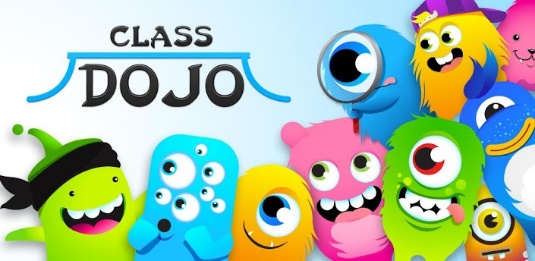 